 ΕΛΛΗΝΙΚΗ ΔΗΜΟΚΡΑΤΙΑ 	ΟΡΘΗ ΕΠΑΝΑΛΗΨΗΠΑΝΕΠΙΣΤΗΜΙΟ ΠΕΛΟΠΟΝΝΗΣΟΥ 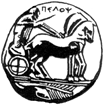 ΣΧΟΛΗ ΕΠΙΣΤΗΜΩΝ ΑΝΘΡΩΠΙΝΗΣ ΚΙΝΗΣΗΣ & ΠΟΙΟΤΗΤΑΣ ΖΩΗΣ ΚΟΣΜΗΤΕΙΑΛεωφ. Ευσταθίου και Σταματικής Βαλιώτη και Πλαταιών Τηλ: 2731089651, Φαξ: 27310 89657 Πληροφορίες: Ψυχογιού Νικολέττα email: fhmqls@uop.gr                                                                                                           Σπάρτη, 16/04/2018                                                                                                               Αρ. Πρωτ. 636 ΠΡΟΚΗΡΥΞΗ ΕΚΛΟΓΩΝ ΚΑΙ ΠΡΟΣΚΛΗΣΗ ΕΚΛΕΚΤΟΡΙΚΟΥ ΣΩΜΑΤΟΣΓΙΑ ΤΗΝ ΑΝΑΔΕΙΞΗ ΠΡΟΕΔΡΟΥ ΚΑΙ ΑΝΑΠΛΗΡΩΤΗ ΠΡΟΕΔΡΟΥΤΟΥ ΤΜΗΜΑΤΟΣ ΝΟΣΗΛΕΥΤΙΚΗΣΤΗΣ ΣΧΟΛΗΣ ΕΠΙΣΤΗΜΩΝ ΑΝΘΡΩΠΙΝΗΣ ΚΙΝΗΣΗΣ ΚΑΙ ΠΟΙΟΤΗΤΑΣ ΖΩΗΣ  ΤΟΥ ΠΑΝΕΠΙΣΤΗΜΙΟΥ ΠΕΛΟΠΟΝΝΗΣΟΥΟι εκλογές για την ανάδειξη Προέδρου και Αναπληρωτή Προέδρου του Τμήματος Νοσηλευτικής, της Σχολής Επιστημών Ανθρώπινης Κίνησης και Ποιότητας Ζωής του Πανεπιστημίου Πελοποννήσου θα πραγματοποιηθούν την Δευτέρα 30 Απριλίου  2018 κατά τις ώρες 10.00 π.μ. – 15.00 μ.μ.. Α) Οι εκλογές θα πραγματοποιηθούν σύμφωνα με τις σχετικές διατάξεις του άρθρου 23 ΦΕΚ Τεύχος Α’ 114/04.08.2017του Ν. 4485 «Οργάνωση και λειτουργία της ανώτατης εκπαίδευσης, ρυθμίσεις για την έρευνα και άλλες διατάξεις.» Β) Τρόπος διεξαγωγής των εκλογικών διαδικασιών για την ανάδειξη των μονοπρόσωπων οργάνων των Α.Ε.Ι. και διαδικασία ορισμού και ανάδειξης εκπροσώπων των μελών Ε.Ε.Π., Ε.ΔΙ.Π. και Ε.Τ.Ε.Π., των διοικητικών υπαλλήλων και των φοιτητών στα συλλογικά όργανα των Α.Ε.Ι. κατά την πρώτη εφαρμογή του ν. 4485/2017 (Α’ 114).( Απόφαση Αριθμ 153348/Ζ1 τεύχος Β΄3255/15-09-2018.Γ) Τροποποίηση της αριθμ. 153348/Ζ1/15-09-2017(Β΄3255) υπουργικής απόφασης, με θέμα «Τρόπος διεξαγωγής των εκλογικών διαδικασιών για την ανάδειξη των μονοπρόσωπων οργάνων των Α.Ε.Ι. και διαδικασία ορισμού και ανάδειξης εκπροσώ-πων των μελών Ε.Ε.Π., Ε.ΔΙ.Π. και Ε.Τ.Ε.Π. των διοικητικών υπαλλήλων και των φοιτητών στα συλλογικά όργανα των Α.Ε.Ι. κατά την πρώτη εφαρμογή του ν. 4485/2017 (Α΄ 114)».Συγκεκριμένα σύμφωνα με τις σχετικές διατάξεις του άρθρου 23 ΦΕΚ Τεύχος Α’ 114/04.08.2017του Ν. 4485 «Οργάνωση και λειτουργία της ανώτατης εκπαίδευσης, ρυθμίσεις για την έρευνα και άλλες διατάξεις»1. α) Πρόεδρος ή Αναπληρωτής Πρόεδρος Τμήματος εκλέγεται πλήρους απασχόλησης μέλος Δ.Ε.Π. πρώτης βαθμίδας ή της βαθμίδας του αναπληρωτή του οικείου Τμήματος για θητεία δύο (2) ετών. Αν δεν υπάρχουν μέλη Δ.Ε.Π. των δύο πρώτων βαθμίδων μπορεί να θέσει υποψηφιότητα και επίκουρος. Αν δεν υπάρχουν υποψηφιότητες, ο Πρόεδρος του Τμήματος ορίζεται από τη Σύγκλητο μεταξύ των υπαρχόντων μελών Δ.Ε.Π. του Τμήματος, με προτεραιότητα στις δύο πρώτες βαθμίδες και μέχρι τη βαθμίδα του Επίκουρου. Η ημερομηνία έναρξης και λήξης της θητείας ορίζεται στην προκήρυξη.Πιο συγκεκριμένα, η ημερομηνία έναρξης της θητείας του επόμενου Προέδρου και Αναπλ. Προέδρου του Τμήματος Νοσηλευτικής 27/7/2018 και λήξη της η 27/07/2020. β) Δεν επιτρέπεται να είναι υποψήφιοι μέλη Δ.Ε.Π. που αποχωρούν από την υπηρεσία λόγω συμπλήρωσης του ανώτατου ορίου ηλικίας κατά τη διάρκεια της προκηρυσσόμενης θητείας (27/07/2018 – 27/07/2020). γ) Επιτρέπεται η εκλογή Προέδρου για δεύτερη συνεχόμενη θητεία. Στην περίπτωση αυτή, ο Πρόεδρος δεν μπορεί να επανεκλεγεί πριν παρέλθουν δύο (2) έτη από τη λήξη της δεύτερης θητείας του. Δεν επιτρέπεται η εκλογή του ίδιου προσώπου ως Προέδρου για περισσότερες από τέσσερις (4) θητείες συνολικά.2. Η εκλογή του Προέδρου και του Αναπληρωτή Προέδρου γίνεται με δύο (2) ξεχωριστά ενιαία ψηφοδέλτια, που περιλαμβάνουν τα ονόματα όλων των υποψήφιων Προέδρων και Αναπληρωτών Προέδρων, αντίστοιχα. Οι εκλογείς σημειώνουν την προτίμησή τους για έναν μόνο από τους υποψήφιους Προέδρους και για έναν μόνο από τους υποψήφιους Αναπληρωτές Προέδρους δίπλα από το όνομά τους. 3. Το σώμα εκλεκτόρων για την εκλογή Προέδρου και Αναπληρωτή Προέδρου απαρτίζεται: α) από το σύνολο των μελών Δ.Ε.Π. του οικείου Τμήματος (πρώτη ομάδα εκλεκτόρων) και β) από το σύνολο των μελών Ε.Ε.Π., Ε.ΔΙ.Π. και Ε.Τ.Ε.Π. του οικείου Τμήματος (δεύτερη ομάδα εκλεκτόρων) (άρθρο 23 παρ. 3 Ν.448/5/2017). Οι ρυθμίσεις των περιπτώσεων β ́ και γ ́ της παραγράφου 3 του άρθρου 15 του ιδίου νόμου ισχύουν και για την εκλογή Προέδρου και Αναπληρωτή Προέδρου. 4. Η προκήρυξη των εκλογών για την ανάδειξη Προέδρου και Αναπληρωτή Προέδρου Τμήματος γίνεται από τον Κοσμήτορα τρεις (3) μήνες πριν από τη λήξη της θητείας των υπηρετούντων Προέδρου και Αναπληρωτή Προέδρου. Ο Κοσμήτορας, μεριμνά για την ανάρτηση της προκήρυξης στον διαδικτυακό τόπο του Ιδρύματος και της οικείας Σχολής και λαμβάνει κάθε άλλο αναγκαίο μέτρο για τη μεγαλύτερη δυνατή δημοσιοποίηση της προκήρυξης. (παρ. 4 άρθρου 22 Ν. 4485/2017) 5. Υποψηφιότητες για το αξίωμα του Προέδρου και του Αναπληρωτή Προέδρου Τμήματος υποβάλλονται από τους ενδιαφερόμενους, μέσα στην προθεσμία που ορίζεται στην προκήρυξη (17/04/2018 – 23/04/2018), στον Κοσμήτορα, αν έχει περιέλθει σε αυτόν η αρμοδιότητα της προκήρυξης των εκλογών, σύμφωνα με το εδάφιο β ́ της παραγράφου 4. 6. Την ευθύνη διεξαγωγής της εκλογικής διαδικασίας έχει τριμελής Κεντρική Εφορευτική Επιτροπή, με ισάριθμους αναπληρωτές, η οποία ορίζεται, με απόφαση του Κοσμήτορα, τουλάχιστον πέντε (5) εργάσιμες ημέρες πριν από την ημέρα της ψηφοφορίας και αποτελείται από μέλη Δ.Ε.Π. του Τμήματος. Η εν λόγω επιτροπή θα οριστεί το αργότερο έως την 23/04/2018 με σχετική πράξη του Κοσμήτορα. Πρόεδρος της Κεντρικής Εφορευτικής Επιτροπής είναι το ανώτερης βαθμίδας αρχαιότερο μέλος Δ.Ε.Π.. Η Κεντρική Εφορευτική Επιτροπή, αφού της παραδοθούν οι αιτήσεις των ενδιαφερομένων, εξετάζει την εκλογιμότητα, ανακηρύσσει τους υποψήφιους Προέδρους και Αναπληρωτές Προέδρους μέσα σε δύο (2) εργάσιμες ημέρες από τη συγκρότησή της, επιβλέπει τη διεξαγωγή της ψηφοφορίας, εκδίδει το αποτέλεσμα και το υποβάλλει στον Πρύτανη, ο οποίος εκδίδει διαπιστωτική πράξη εκλογής, που δημοσιεύεται στην Εφημερίδα της Κυβερνήσεως. 7. Η ψηφοφορία είναι άμεση και μυστική και διεξάγεται με κάλπη ταυτόχρονα για τους υποψήφιους Προέδρους και Αναπληρωτές Προέδρους, σε εργάσιμη ημέρα της εβδομάδος τέτοια που να επιτρέπει τη διεξαγωγή επαναληπτικής ψηφοφορίας την ακριβώς επόμενη εργάσιμη ημέρα.. Πρόεδρος εκλέγεται ο υποψήφιος που συγκέντρωσε την απόλυτη πλειοψηφία των έγκυρων ψήφων, σύμφωνα με όσα ορίζονται στην παράγραφο 3 του Ν. 4485/2017. Αν κανείς από τους υποψήφιους Προέδρους δεν συγκεντρώσει την απόλυτη πλειοψηφία των έγκυρων ψήφων ή σε περίπτωση ισοψηφίας, η εκλογή επαναλαμβάνεται, σύμφωνα με όσα ορίζονται στην παράγραφο 8 του άρθρου 15 του Ν. 4485/2017. Αν υπάρχει ένας μόνο υποψήφιος, αυτός εκλέγεται αν συγκεντρώσει τουλάχιστον το ένα τρίτο (1/3) των έγκυρων ψήφων της πρώτης ομάδας εκλεκτόρων. 9. Για την εκλογή Αναπληρωτή Προέδρου, εφαρμόζεται αναλόγως η παράγραφος 8. 10. Ο Πρόεδρος Τμήματος δεν επιτρέπεται να κατέχει συγχρόνως το αξίωμα άλλου μονοπρόσωπου οργάνου του οικείου ή άλλου Α.Ε.Ι., με εξαίρεση τη θέση Διευθυντή Π.Μ.Σ., Εργαστηρίου, Κλινικής ή Μουσείου. 11.Ο σχετικός κατάλογος εκλεκτόρων συντάσσεται με ευθύνη της Γραμματείας του Τμήματος και επικυρώνεται από τον Πρύτανη και παραδίδεται στην Κεντρική Εφορευτική Επιτροπή. Στο εκλεκτορικό σώμα επιτρέπεται να συμμετέχουν μέλη ΔΕΠ (πρώτη ομάδα εκλεκτόρων) που απουσιάζουν από τη θέση τους, ανεξαρτήτως λόγου απουσίας , εφόσον η απουσία δεν συνεπάγεται την αναστολή ή την απαγόρευση άσκησης των καθηκόντων τους. Δεν ισχύει το ίδιο για τους εκλέκτορες της δεύτερης ομάδας (άρθρο 23, παρ 3 & ρυθμίσεις περιπτώσεων β΄ και γ΄ παρ. 3 του άρθρου 15 του Ν 4485/2017).12. Υποψηφιότητες μπορούν να υποβληθούν από 9.00 μέχρι τις 2.00 το μεσημέρι από Τρίτη 17 Απριλίου  2018 έως την Δευτέρα 23 Απριλίου  2018 13. Οι δηλώσεις υποβολής υποψηφιοτήτων κατατίθενται στη Γραμματεία της Σχολής, όπου και πρωτοκολλούνται και παραδίδονται στην Κεντρική Εφορευτική Επιτροπή μετά τον ορισμό της.Η Κεντρική Εφορευτική Επιτροπή εξετάζει την εκλογιμότητα, ανακηρύσσει τους υποψηφίους Προέδρους και Αναπληρωτές Προέδρους μέσα σε δύο (2) εργάσιμες ημέρες από τη συγκρότησή της, επιβλέπει τη διεξαγωγή της ψηφοφορίας, εκδίδει το αποτέλεσμα και το υποβάλλει στον Πρύτανη, ο οποίος εκδίδει διαπιστωτική πράξη εκλογής, που δημοσιεύεται στην Εφημερίδα της Κυβερνήσεως άρθρο 23, παρ.6 Ν.4485/2017). 14. Η ψηφοφορία θα πραγματοποιηθεί την Δευτέρα 30 Απριλίου  2018 στην αίθουσα Συνεδριάσεων του Τμήματος Νοσηλευτικής κατά τις ώρες 10.00 π.μ. – 15.00 μ.μ.. 15. Η παρούσα προκήρυξη των εκλογών αποτελεί  ταυτόχρονα και πρόσκληση του εκλεκτορικού σώματος. Παρακαλείται η Γραμματεία του Τμήματος για την κοινοποίηση της παρούσας προκήρυξης - πρόσκλησης με τον πλέον πρόσφορο τρόπο σε όλα τα μέλη του εκλεκτορικού σώματος. 16. Κατά την ημέρα της ψηφοφορίας θα πραγματοποιούνται κανονικά όλες οι εκπαιδευτικές και λοιπές λειτουργίες του Τμήματος. Επίσης, η Γραμματεία του Τμήματος θα βρίσκεται στη διάθεση της Κεντρικής Εφορευτικής Επιτροπής σε όλη τη διάρκεια της διαδικασίας για την αντιμετώπιση προβλημάτων ή για ρύθμιση ζητημάτων οργανωτικής φύσης που τυχόν θα παρουσιαστούν. ΠΑΡΑΡΤΗΜΑΔΙΑΔΙΚΑΣΤΙΚΕΣ ΚΑΙ ΟΡΓΑΝΩΤΙΚΕΣ ΛΕΠΤΟΜΕΡΕΙΕΣΓΙΑ ΤΗ ΔΙΕΞΑΓΩΓΗ ΤΩΝ ΕΚΛΟΓΩΝ ΑΝΑΔΕΙΞΗΣΠΡΟΕΔΡΟΥ ΚΑΙ ΑΝΑΠΛΗΡΩΤΗ ΠΡΟΕΔΡΟΥΤΟΥ ΤΜΗΜΑΤΟΣ ΝΟΣΗΛΕΥΤΙΚΗΣ ΤΗΣ ΣΧΟΛΗΣ ΕΠΙΣΤΗΜΩΝ ΑΝΘΡΩΠΙΝΗΣ ΚΙΝΗΣΗΣ ΚΑΙ ΠΟΙΟΤΗΤΑΣ ΖΩΗΣΤΟΥ ΠΑΝΕΠΙΣΤΗΜΙΟΥ ΠΕΛΟΠΟΝΝΗΣΟΥ1. Κατά την ψηφοφορία θα υπάρχουν δύο (2) ξεχωριστά ενιαία ψηφοδέλτια, που περιλαμβάνουν τα ονόματα όλων των υποψηφίων προέδρων και Αναπληρωτών Προέδρων αντίστοιχα, καθώς επίσης και λευκά ψηφοδέλτια. Οι εκλέκτορες τοποθετούν το ψηφοδέλτιο της επιλογής τους σε σφραγισμένο φάκελο που τους παραδίδεται από την Κεντρική Εφορευτική Επιτροπή σημειώνοντας με σταυρό την προτίμησή τους για έναν μόνο από τους υποψηφίους Προέδρους και για ένα μόνο από τους υποψηφίους Αναπληρωτές Προέδρους δίπλα στο όνομά τους. Χαρακτηρίζονται ως άκυρα τα ψηφοδέλτια που περιέχουν οποιαδήποτε σημείωση ή άλλη ένδειξη. Η σφράγιση των φακέλων γίνεται από τον Πρόεδρο της Κεντρικής Εφορευτικής Επιτροπής κατά την παράδοσή τους στον κάθε εκλέκτορα.2. Οι εκλέκτορες ψηφίζουν μόνο με επίδειξη αστυνομικής ταυτότητας ή διαβατηρίου και στο τέλος υπογράφουν δίπλα στο όνομά τους στον κατάλογο των εκλεκτόρων.3. Μετά την ολοκλήρωση της ψηφοφορίας, αποσφραγίζεται και ανοίγονται οι κάλπες και η Κεντρική Εφορευτική Επιτροπή προχωράει στην καταμέτρηση των σφραγισμένων φακέλων, προκειμένου να διαπιστωθεί εάν ο αριθμός των φακέλων είναι ίσος με τον αριθμό των ψηφισάντων κατά κατηγορία. Οι καταμετρούμενοι φάκελοι αριθμούνται και μονογράφονται από τον Πρόεδρο της Κεντρικής Εφορευτικής Επιτροπής. Εάν ο αριθμός των φακέλων βρεθεί να είναι μεγαλύτερος του αριθμού των ψηφισάντων, τότε η Κεντρική Εφορευτική Επιτροπή καταστρέφει τυχαία αριθμό φακέλων ίσο με τον υπερβάλλοντα αριθμό. Εάν ο αριθμός των φακέλων βρεθεί να είναι μικρότερος του αριθμού των ψηφισάντων, τούτο απλώς καταχωρίζεται στο σχετικό πρακτικό. Επίσης, καταστρέφονται σε κάθε περίπτωση και οι φάκελοι που τυχόν θα βρεθούν και δεν θα είναι σφραγισμένοι. 4. Ακολουθεί η αποσφράγιση των φακέλων και η καταμέτρηση των ψήφων που έλαβε κάθε υποψήφιος καθώς και των λευκών και των άκυρων ψηφοδελτίων. Τα έγκυρα ψηφοδέλτια αριθμούνται και μονογράφονται από τον Πρόεδρο της Εφορευτικής Επιτροπής, ενώ τα λευκά και άκυρα ψηφοδέλτια αριθμούνται και μονογράφονται χωριστά. 5. Ο αριθμός των έγκυρων ψήφων που λαμβάνει ο κάθε υποψήφιος είναι το άθροισμα των παρακάτω επιμέρους συνόλων: αα) των έγκυρων ψήφων των μελών της πρώτης ομάδας εκλεκτόρων που ψήφισαν τον συγκεκριμένο υποψήφιο και ββ) των μελών της πρώτης ομάδας εκλεκτόρων πολλαπλασιαζόμενου με τον αριθμό των έγκυρων ψήφων των μελών της δεύτερης ομάδας εκλεκτόρων που ψήφισαν το συγκεκριμένο υποψήφιο, πολλαπλασιαζόμενου με 0,2 και διαιρούμενου με το συνολικό αριθμό των μελών της δεύτερης ομάδας εκλεκτόρων. Σύμφωνα με το ΦΕΚ τευχος Β΄3255/15-09-2017 άρθρο 6 παράγραφος 6 Οι έγκυρες ψήφοι, όπου προβλέπονται δύο ομάδες εκλεκτόρων, υπολογίζονται σύμφωνα με τον εξής αλγόριθμο:                 (ΣΧΒΧ0,2)Ψ= Α +      ________                        Γ.Για την εφαρμογή του ανωτέρω αλγορίθμου, νοείται ως: Ψ: ο αριθμός των έγκυρων ψήφων που έλαβε ο κάθε υποψήφιος, Α: ο αριθμός των έγκυρων ψήφων που έλαβε ο κάθε υποψήφιος από τα μέλη της πρώτης ομάδας εκλεκτόρων, Σ: το σύνολο των μελών της πρώτης ομάδας εκλεκτόρων (ήτοι των μελών Δ.Ε.Π.), Β: ο αριθμός των έγκυρων ψήφων που έλαβε ο κάθε υποψήφιος από τη δεύτερη ομάδα εκλεκτόρων, Γ: το σύνολο των μελών της δεύτερης ομάδας εκλεκτόρων  ………………………….., Κοσμήτορα, Προέδρου και Αναπληρωτή Προέδρου Τμήματος το σύνολο των μελών Ε.Ε.Π., Ε.ΔΙ.Π. και Ε.Τ.Ε.Π. της οικείας Σχολής ή Τμήματος, αντίστοιχα.Αν από το παραπάνω άθροισμα των έγκυρων ψήφων προκύπτει δεκαδικός αριθμός, αυτός στρογγυλοποιείται στην προηγούμενη ακέραιη μονάδα, όταν είναι κάτω του μισού (0,5) και στην επόμενη ακέραιη μονάδα, όταν είναι μισό (0,5) ή άνω του μισού (άρθρο 23, παρ.8 & ρυθμίσεις περιπτώσεων β, και γ ’παρ . 3 του άρθρου 15 του Ν.4485/2017). 6. Τα αποτελέσματα της καταμέτρησης καταχωρίζονται στο πρακτικό της Κεντρικής Εφορευτικής Επιτροπής και ανακοινώνονται από τον Πρόεδρο της Εφορευτικής Επιτροπής 7. Τυχόν ενστάσεις υποβάλλονται στην Κεντρική Εφορευτική Επιτροπή μετά την ολοκλήρωση της διαδικασίας, η δε Κεντρική Εφορευτική Επιτροπή αποφαίνεται αμέσως επί των ενστάσεων με απλή πλειοψηφία των μελών της. 8. Μετά την ολοκλήρωση της διαδικασίας και την εκδίκαση των ενστάσεων, συντάσσεται το πρακτικό της Κεντρικής Εφορευτικής Επιτροπής, το οποίο και υπογράφεται από όλα τα μέλη της και εν συνεχεία στέλνεται με διαβιβαστικό του Προέδρου της στον Πρύτανη του Πανεπιστημίου Πελοποννήσου, ο οποίος εκδίδει διαπιστωτική πράξη εκλογής που δημοσιεύεται στην Εφημερίδα της Κυβερνήσεως (άρθρο 23, παρ.6, Ν. 4485/2017).9. Στο χώρο διεξαγωγής της ψηφοφορίας, σε όλη τη διάρκεια της διαδικασίας και μέχρι την έναρξη της διαδικασίας αποσφράγισης των ψηφοδελτίων και καταμέτρησης των ψήφων που έλαβε κάθε υποψήφιος, μπορούν να είναι παρόντα μόνο τα τακτικά και αναπληρωματικά μέλη της Κεντρικής Εφορευτικής Επιτροπής καθώς επίσης και οι υποψήφιοι ή εξουσιοδοτημένοι από αυτούς εκλογικοί αντιπρόσωποι.17. Στο Παράρτημα που συνοδεύει την παρούσα προκήρυξη καθορίζονται οι διαδικαστικές και οργανωτικές λεπτομέρειες για τη διεξαγωγή των εκλογών. Πέραν των λεπτομερειών αυτών, η Κεντρική Εφορευτική Επιτροπή έχει αρμοδιότητα να αντιμετωπίσει και να ρυθμίσει κάθε άλλο σχετικό θέμα.                                    Ο Κοσμήτωρ της Σχολής Επιστημών Ανθρώπινης Κίνησης και Ποιότητας Ζωής                                              Καθηγητής Κωνσταντίνος Θ. Γεωργιάδης 